沙湾市面向社会公开招聘幼儿园教师网络面试工作公告一、考生网络资格复审、面试本次教师招聘工作以沙湾市为单位，对报考沙湾市学前教师岗位的考生采取网络面试的方式进行。具体安排如下：（一）参加网络资格复审、面试登录程序钉钉群网络面试。请报考沙湾县学前教师岗位的考生提前将钉钉客户端下载至面试设备（手机或电脑）并注册钉钉。考生在搜索栏输入群号，点击网络查找公开群组：教师招聘学前段：群名称：2021年沙湾市学前教师招聘网络面试群，群号：34311477。提示：请各位考生不要实名制注册钉钉或实名认证，已经实名注册或认证的请取消，注册时将准考证号作为昵称，进群验证时在昵称处备注准考证号，默认头像不得更改。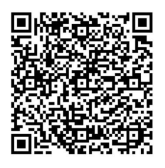 （钉钉群二维码）扫码加群方式：将钉钉群二维码保存至手机，打开钉钉软件，“消息”页面右上角点击“+”选择“扫一扫”，点击右上角“相册”，找到并选择保存的钉钉群二维码，加入群聊。考生成功加入群后等待面试通知。所有考生请于2021年8月5日20:00前完成加群，逾期加群者和未加群者视为自动放弃考试资格。（二）网络远程面试设备、环境准备要求1、考生须提前确定适于面试的封闭、安静的面试场所，室内应保持干净整洁，背景和桌面无杂物，光线充足。房间内除考生本人不能有其他人员。周围环境不得对面试产生干扰。2、房间内须保证网络信号质量满足视频通话需求，建议优先使用有线网络，并准备备用网络Wi-Fi或者4G网络。3、考生自行准备一台电脑（最好笔记本电脑）或一部智能手机，设备需要提前下载注册“钉钉”软件。考生准备的设备（笔记本电脑或智能手机）均要有带有高清晰摄像设备，摄像设备能够覆盖房间整体，摄像内容清晰；要有语音通讯设备并保证通讯正常且清晰。考生不得向评委提供个人任何信息。4、考生面试时正向面对设备（笔记本电脑或智能手机），保证头肩部及双手出现在视频画面中，保证面部清晰可见，头发不得遮挡面部、耳部,不得佩戴帽子、耳饰、口罩、耳机、智能手表、手环及智能眼镜等。5、考生进行视频面试的过程中，视频面试系统要始终全屏显示。除面试需要打开的软件，不允许考生再运行其他网页或软件，设备须处于免打扰状态，特别是手机终端在面试期间需根据系统特点关闭闹钟，拦截来电、短信、App通知等，保证面试过程不受其他因素干扰或打断（特别提示：如有外来信息、来电等干扰面试现场，将根据情况扣除面试分数）。6、面试全程，考生不得自行或允许他人截图、摄录、拍照、录屏、录音面试情况，不得与外界有任何其他音视频交互，禁止将相关信息泄露或公布。特别提示：1、参加网络资格复审、面试的考生务必保证面试场所网络畅通、各种网上面试设施设备齐全并功能完善。面试考生需正向面对面试设备，着装需得体大方，不得穿拖鞋、短裤、短裙、无袖、吊带、破洞牛仔裤等服饰出镜，保证全身出现在视频画面中，头发不得遮挡面部、耳部,不得佩戴帽子、首饰、口罩、耳机等。2、报考学前教师岗位的考生需做好以下准备工作：考生自行准备乐器（钢琴、电子琴、电钢琴、手风琴，不得准备其他乐器），要保证乐器可以正常使用，要按照公布的乐曲目录准备好弹奏曲谱；要提前准备好用于3分钟内的幼儿舞蹈表演的播放器及存储设备（用于播放提前准备的曲目，进行现场表演），并保证播放效果正常；要提前准备好若干张A4纸和笔，用于简笔画绘画。3、请考生务必牢记自己的网络面试时间以及面试顺序，并按面试时间准时参加网络面试，保持报名预留手机号畅通，因个人原因未按要求、时间参加者，视为自动放弃。（三）网络资格复审及面试时间幼儿园教师招聘面试时间：2021年8月6日（上午09:30-14:00，下午16:00-20:30）。网络资格复审及面试工作同步进行。考生进入考场准备面试前，首先向核分监督员展示身份证原件、毕业证原件、普通话证书原件。考生在得到主考官发出“进入面试环节”的信号后，再进入面试环节。（四）报考学前岗位考生网络面试内容、方式及评分学前教师招聘网络面试总分100分，包括试讲答辩和幼教专业技能测试2部分。现场授课45分，答辩10分，幼教专业技能测试45分，满分100分。具体如下：1、试讲答辩及评分标准由面试考生按照小班、中班、大班五大领域（健康、语言、社会、科学、艺术）自行准备三份完整教案（三份教案分别为小、中、大班各一份，同时分属三个不同领域），考生向评委展示三份教案后，由主考官随机指定1套教案交考生试讲。试讲包括两部分，第一部分为介绍授课教案的设计意图及活动目标重难点，时间不超过3分钟；第二部分为试讲，时间不超过6分钟。试讲完毕后进行答辩。考官根据事先准备好的学前专业知识随机抽取相关题目提问，提问不少于2个，考生进行答辩，答辩时间3分钟。面试主要考查考生国家通用语言应用能力和学科专业知识掌握情况，必须使用国家通用语言进行。试讲方面主要考查考生教案设计、教法学法、教学过程、教师素质等四方面能力；答辩方面主要考查专业知识、思路和心理素质等方面情况。试讲与答辩还重点考查考生使用国家通用语言能力。2、专业技能测试时间15分钟，分值45分。考试形式分为自弹自唱、舞蹈、简笔画三种类型，每种类型各15分。（1）自弹自唱考试。由主考官指定一首曲目进行弹唱交网络面试考生，考生按网络面试要求，提前准备好乐器（钢琴、电子琴、电钢琴、手风琴）等设施设备。评分标准：1.节奏鲜明、表现力强；2.和弦配置合理；3.吐字清晰、音准好；4.歌曲风格和情感表达合理；5.伴奏、演唱整体效果好。（2）舞蹈考试。考生可自行提前准备一段3分钟内的幼儿舞蹈，进行现场表演。面试考生按网络面试要求，提前准备好播放器等设施设备。温馨提示：考生需提前测试自行准备的曲目能否正常播放。评分标准：1.节奏感和韵律感强；2.表现力和感染力强；3.内容表达准确清楚；4.表情自然大方，整体效果好；5.富有幼儿教育特点。（3）简笔画考试。由主考官指定一套（3个）简笔画题目，交面试考生，考生在自行准备的A4纸上绘画。评分标准：1.用笔简洁；2.形象生动；3.构图合理；4.表达意图明确；5.富有幼儿情趣。附：自弹自唱曲目：1.《学做解放军》1=F2/4杨墨词曲2.《娃哈哈》1=F2/4维吾尔族民歌石夫记谱、编词3.《祖国祖国我们爱你》1=C2/4 潘蓉词潘振声曲4.《洋娃娃和小熊跳舞》1=bE2/4 波兰儿歌5.《虫儿飞》1=B4/4稍慢电影“风云雄霸天下插曲” 陈光荣、林夕6.《小红帽》1=D 2/4 巴西歌曲 赵金平、陈小文译词 张宁译配7.《我爱北京天安门》1（轻快活泼）大众乐谱网制谱 朝鲜族儿歌8.《小奶牛》1=C 2/4 赵严华词唐天尧曲9.《老师再见了》1=F3/4（中速亲切的）10.《春天在哪里》1=F 2/4望安词潘振声曲二、网络面试组织网络面试工作由塔城地区教育局会同人力资源和社会保障局、地委编办组织，由沙湾市具体实施。面试按报考学科人数分小组进行。考生面试完毕，每位考官须填写“面试评分表”，给出分数并在评分表上签字，最后以所有考官的平均分确定考生最终面试得分（保留两位小数，如出现重分，可保留三位小数），所有考官在评分表中分别签名，组长签字确认，则成绩有效。联系人：王丹联系电话：0993—6011613